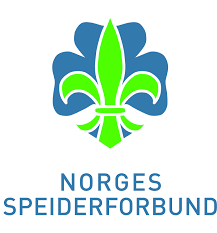 STIFINNERTUR TIL SPEIDERHYTTA I MOSLI 8.- 9. oktober 2022Vi har gleden av å invitere til tur til Speiderhytta vår i Mosli. Start fra demningen (sjekk ut på aktiviteten på programmet på google map) lørdag 8.oktober klokken 12.00. Det betyr at foreldre kjører barna hit og så skal vi gå opp til hytta fra møtestedet. Det tar ca. 15 min å gå. Henting på søndag 9. oktober klokken 15.00 ved bommen til Moslihytta.PRIS KR 100.-Vipps til: 718606Merk med speiderens navn. Påmelding på hjemmesiden www.strand-jorpeland.no.Siste frist for påmelding med betaling er 05.10.22TA MED:Ekstra klesskift fra topp til tå. Kun 1 skift!!	Lue, votter og skjerf (det kan bli kaldt)Regntøy og sko som tåler vann		Vindtett yttertøyInnesko / tøfler				Sovepose OG laken Tøy til å sove i					1 flaske med vannToalettsaker(tannkost/krem,vaskeklut)	1 vedkubbe Hodelykt + ekstra batterier 			HåndkleKniv						Ullundertøy1 ferdigsmørt/ferdiglaga nistepakke		Litt lørdagsgodt hvis du ønsker 	NB! Alt tøy og utstyr må merkes med navn! Også viktig at alt får plass oppi sekken. Ingenting skal henge utenpå sekken og ingenting skal bæres i hendene. Husk også å spare litt plass i sekken til fellesutstyret som fordeles på møteplassen Dersom noen har med seg mobiltelefon så skal denne ligge i sekken og kun brukes «i nøden». Vi er ut-på-tur og skal kose oss sammen uten digitale duppeditter Vi handler inn middag og brødmat, så det er kun første dag med ferdigsmørt nistepakke som dere trenger å ha med dere av mat. Dersom noen barn har allergier eller trenger hjelp til medisiner er det viktig at foreldre/foresatte tar kontakt med lederne. Hvis det er andre ting som vi bør vite om er dere også velkommen til å ta kontakt med oss Ann-Elin mobil 99520283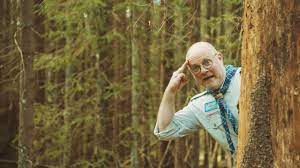 